Муниципальное  казённое общеобразовательное  учреждение«Лицей № 7 г.Усть-Джегуты»Циклограммадеятельности  заместителя директора по учебно-воспитательной работе Бобровой Светланы Федоровны  по контролю обучения на дому2020-2021 учебный год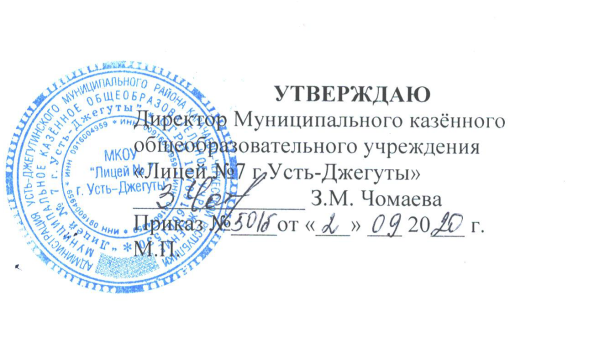 №Содержание работы Сроки исполнения 1Разработка нормативных правовых актовАвгуст-сентябрь2Уточнение списков детей-инвалидов, учащихся, обучающихся на дому по классамАвгуст-сентябрь3Уточнение списков учителей-предметников, осуществляющих обучение на домуАвгуст-сентябрь, в течение года4Оформление документов учащихся, обучающихся на домуАвгуст-сентябрь, в течение года5Проверка личных дел учащихся.сентябрь6Проверка рабочих программ учителей-предметников, осуществляющих обучение на домуСентябрь - по мере необходимости 7Уточнение расписания занятий Сентябрь - по мере необходимости 8Обеспечение учащихся, обучающихся на дому, учебникамиСентябрь - по мере необходимости 9Консультации с родителями по вопросам обучения и воспитания Сентябрь - по мере необходимости 10Заседание комиссии по переводу  учащихся на индивидуальное обучениеСентябрь- по мере необходимости 11Мониторинг образовательной деятельности В течение года12Совещание с учителями-предметниками, работающими с детьми-инвалидамиВ течение года13Сбор и анализ информации по введению ФГОС ОВЗВ течение года14Заполнение журналов по индивидуальному обучениюВ течение года15Консультационная поддержка процесса введения ФГОС ОВЗВ течение года16Проверка журналов по индивидуальному обучению, тетрадей обучающихся, дневниковВ течение года17Контроль за преподаванием предметов В течение года18Посещение детей, обучающихся на дому2 раза в четверть19Наблюдение за выполнением учебных программВ течение года20Оформление информационно-аналитических документовЕжемесячно Предварительные итоги3-я неделя месяца21Контроль за работой учителей-предметниковВ течение года22Прием родителей по вопросам учебно - воспитательной деятельности1 раз в месяц23Беседы с классными руководителями о работе с детьми, обучающимися на дому1 раз в месяц24Индивидуальная работа с учащимися (просмотр тетрадей, беседы с учащимися)1 раз в месяц25Проверка журналов (объективность выставления оценок за четверть, правильность оформления журналов), дневников, тетрадей.1 раз в                               26Собеседование  с учителями по выполнению программного материала В течение года27Вовлечение детей, обучающихся на дому в общественную жизнь лицеяВ течение года